    Об Избирательной комиссии внутригородского Муниципальногообразования Санкт-Петербургамуниципальный округ Лиговка-ЯмскаяВ соответствии с Конституцией Российской Федерации, Бюджетным Кодексом РФ, ст.24 Федерального закона от 12.06.2002 N 67-ФЗ «Об основных гарантиях избирательных прав и права на участие в референдуме граждан Российской Федерации», Федеральным законом от 05.04 2013 г. N 44-ФЗ "О контрактной системе в сфере закупок товаров, работ, услуг для обеспечения государственных и муниципальных нужд",Федеральным законом от 06.10.2003г. №131-ФЗ «Об общих принципах организации местного самоуправления в Российской Федерации», законом Санкт-Петербурга от 23.09.2009г. № 420-79 «Об организации местного самоуправления в Санкт-Петербурге», ст.13  Закона Санкт-Петербурга от 14.11.2008 N 681-118 «О выборах депутатов муниципальных советов внутригородских муниципальных образований Санкт-Петербурга», ст.44 Устава внутригородского Муниципального образования Санкт-Петербурга муниципальный округ Лиговка-Ямская, для реализации гарантий гражданам Российской Федерации права на участие в выборах и референдумах, проводимых на территории Российской Федерации, с целью обеспечения деятельности Избирательной комиссии внутригородского Муниципального образования Санкт-Петербурга муниципальный округ Лиговка-Ямская в сфере закупок товаров, работ и услуг предназначенных для муниципальных нужд вышеуказанной комиссии, Муниципальный Совет                                                        РЕШИЛ:1.      Наделить статусом юридического лица Избирательную комиссию внутригородского Муниципального образования Санкт-Петербурга муниципальный округ Лиговка-Ямская.2.      Поручить Председателю Избирательной комиссии Ивановой О.Н. произвести государственную регистрацию Избирательной комиссии внутригородского Муниципального образования Санкт-Петербурга муниципальный округ Лиговка-Ямская как юридического лица в установленном действующим законодательством порядке.3.   Опубликовать настоящее решение в газете Лиговка-Ямская и на официальном сайте     Муниципального образования. 4.    Настоящее решение вступает в силу со дня его официального опубликования (обнародования). 5.     Контроль за исполнением решения возложить на Главу Муниципального образования.         Глава Муниципального образования                                                                        К.И.Ковалев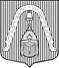 МУНИЦИПАЛЬНЫЙ СОВЕТВНУТРИГОРОДСКОГО МУНИЦИПАЛЬНОГО  ОБРАЗОВАНИЯ САНКТ-ПЕТЕРБУРГАМУНИЦИПАЛЬНЫЙ ОКРУГЛИГОВКА-ЯМСКАЯМУНИЦИПАЛЬНЫЙ СОВЕТВНУТРИГОРОДСКОГО МУНИЦИПАЛЬНОГО  ОБРАЗОВАНИЯ САНКТ-ПЕТЕРБУРГАМУНИЦИПАЛЬНЫЙ ОКРУГЛИГОВКА-ЯМСКАЯМУНИЦИПАЛЬНЫЙ СОВЕТВНУТРИГОРОДСКОГО МУНИЦИПАЛЬНОГО  ОБРАЗОВАНИЯ САНКТ-ПЕТЕРБУРГАМУНИЦИПАЛЬНЫЙ ОКРУГЛИГОВКА-ЯМСКАЯМУНИЦИПАЛЬНЫЙ СОВЕТВНУТРИГОРОДСКОГО МУНИЦИПАЛЬНОГО  ОБРАЗОВАНИЯ САНКТ-ПЕТЕРБУРГАМУНИЦИПАЛЬНЫЙ ОКРУГЛИГОВКА-ЯМСКАЯРЕШЕНИЕРЕШЕНИЕРЕШЕНИЕРЕШЕНИЕ20.03.2014г.№№293